奈良町物語館　めぐり愛LIVE2012年1月22日(日)　2月19日(日)「奇跡をさがして」DVD発売記念ライブあらい舞（シンガー）＆吉武祥子（詩人）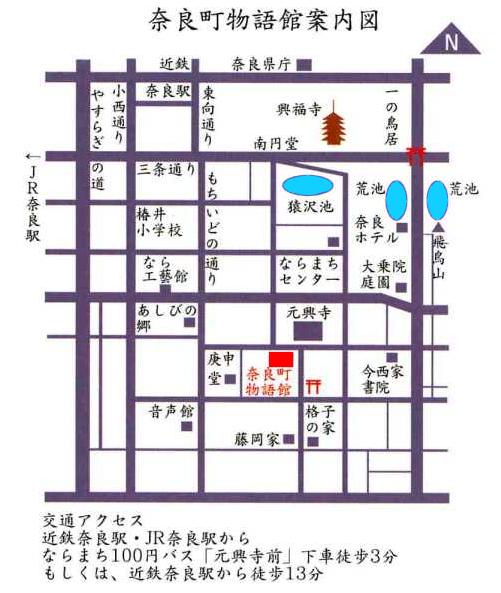 場所：奈良町物語館　　住所：奈良市中新屋町2-1  Tel 0742－26－3476開場：13:30 　　開演:14:00料金：2.000円　予約：0742－45－2888「奇跡をさがして」の挿入歌「めぐり愛」の作者　吉武祥子さんとあらい舞さんの夢のコラボライブ。吉武祥子さんの詩の朗読とあらい舞さんの音世界が、奈良町物語館の歴史ある空間に沁み渡ります。やさしい愛の言葉のオーラに、ひととき心を預けてみませんか。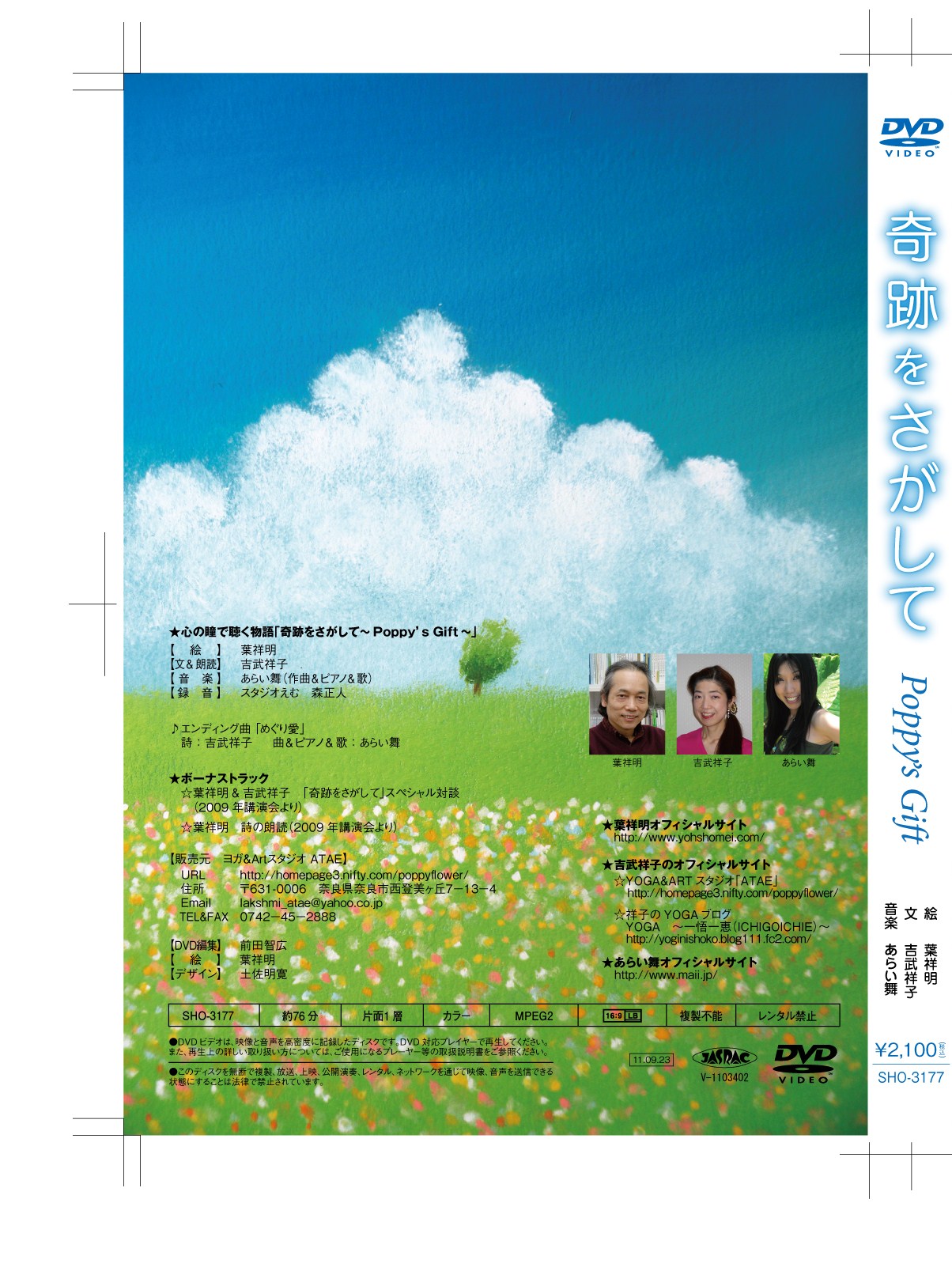 あらい舞1978年ワーナーパイオニアからメジャーデビュー。先輩の河島英五さんについて、10年間コンサートツアーやラジオのアシスタントを務める。現在は命をテーマに宇宙なる母性と普遍的な愛を歌い続けている。神と魂を繋ぐ恋物語を奏でるＭａｄｈｕｒａ（with　天野ＳＨＯ）は、世界に向けてそのエネルギーを発信している。あらい舞オフィシャルサイトhttp://www/maii/jp吉武　祥子☆YOGAスタジオ「ATAE」☆リラクゼーション＆ビューティサロン「Shantih Rose」主宰：自宅スタジオでのYOGAレッスンはもちろん
沖ヨガの流れをくむ：日本総合ヨガ普及協会認定「山本ヨガ研究所」のヨガ講師をつとめ、ヨガダンサーとしても活躍中！エステティシャンとしての資格も多数持ち2011年*自宅サロン「Shantih Rose」をオープン誰もが生まれながらにもっている。真の心と身体のきれいを探究する美とアンチエイジングのプロ：「めぐり愛」や「いのち」をテーマに語りと響きの朗読コンサートや講演会を行う詩人としての顔も持つ。★YOGA&ARTスタジオ【ATAE】オフィシャルサイトhttp://homepage3.nifty.com/poppyflower/